Mata Kuliah	:	Akuntansi Manajemen (Managerial Accounting)      				Semester : III				Sks : 3 SKS       Kompetensi	:  	Mampu menjelaskan perubahan lingkungan bisnis dan perkembangan akuntansi manajemenMampu mengidentifikasi perkembangan akuntansi manajemen konvensional (fokus pada hasil financial atau produk) ke akuntansi manajemen kontemporer (fokus pada konsumen). Mampu memahami konsep sistem manajemen biaya dan konsep penetapan biaya berbasis aktivitas (Activity Based Costing) Mampu memahami dan menjelaskan manajemen berbasis aktivitas (ABM)  Mampu memahami dan menghitung target costing. Mampu menyusun sistem perencanaan, pengendalian dan manajemen biaya Mampu menggunakan informasi akuntansi untuk pengambilan keputusan dan memilih topic riset yang relevan		 Daftar Pustaka :Wajib:Hilton Platt, Managerial Accounting, ed. 9 (global edition),  2011.Garrison Nooren, Managerial Accounting ed.12, 2010.Pendukung:Hansen, Don R., Maryanne M. Mowen, Management Accounting, ed 7, Thomson South-Western,2010Abdul Halim, Akuntansi Manajemen, BPFE UGM, 2010.Supriyono, Akuntansi Manajemen, jilid 1, 2, 3, BPFE UGM, 2010.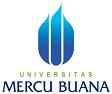 RANCANGAN PEMBELAJARANPROGRAM STUDI S1 MANAJEMENFAKULTAS EKONOMI BISNIS QNo. Dokumen061.423.4.35.02Tgl. Efektif01 September 2009TATAPMUKA(1)KEMAMPUAN AKHIR YANG DIHARAPKAN(2)BAHAN KAJIAN(3)BENTUKPEMBELAJARAN(4)KRITERIAPENILAIAN(5)REFF.MATERI(6)1Mampu memahami dan menyepakati kontrak kuliah (belajar).Mampu menjelaskan perubahan lingkungan bisnis dan perkembangan akuntansi manajemen.Kontrak kuliah (Belajar) dan Penjelasan RP (SAP).Perubahan lingkungan bisnis dan perkembangan akuntansi manajemen (The Changing Role of Managerial Accounting in a global business environment).Ceramah & diskusiTingkat komunikatifKemampuan mengidentifikasi Ch 12Mampu menjelaskan dan mengidentifikasi perbedaan akuntansi biaya konvensional dan kontemporer.Basic Cost Management Concepts and Accounting for Mass Customization Operations (2)Ceramah & diskusiKebenaran dalam memahami CM, BEP, Target Laba, MS dan DOL.Ch 063Mampu menjelaskan dan memahami  konsep biaya Mampu mengidentifikasi klasifikasi biaya fungsionalMampu mengidentifikasi struktur biayaProduct Costing and Cost Accumulation in a Batch Production Environment (3)Diskusi & latihan Kebenaran dalam menghitung CM, BEP, Target Laba, MS dan DOL  untuk single product dan multiple product.Ch 064Mampu menyusun alokasi biaya konvensional dan berbasis aktivitasActivity Based Costing and Management (5)Ceramah & diskusiKemampuan memahami Variable Costing sebagai alat bagi manajemenCh 75Mampu menjelaskan konsep akuntansi dan manajemen dasarMampu mengidentifikasi cost of drivers, cost pools & cost objectsMampu  membedakan konsep biaya sebagai alat untuk membatu manajemenActivity Analysis, Cost Behavior, and Cost Estimation(6)Diskusi & latihan Kebenaran menghitung product cost dan membuat Income Statement menggunakan Absorption Costing & Variable CostingCh 76Mampu melakukan analisis titik impas (breakeven) Cost-Volume-Profit Analysis (7)Ceramah & diskusiKemampuan memahamai ABC sebagai alat untuk menambah kualitas informasi yang dibuat manajemenCh 077Absorption, and Variable Costing (8)+ quizDiskusi & latihan Kebenaran menghitung product cost menggunakan ABC sampai pada menyiapkan management reportCh 078UJIAN TENGAH SEMESTERUJIAN TENGAH SEMESTERUJIAN TENGAH SEMESTERUJIAN TENGAH SEMESTERUJIAN TENGAH SEMESTER9Mampu memahami dan menjelaskan ABMMampu mengkaitkan dengan lingkungan manufaktur yang terkiniProfit Planning and Activity-Based-Budgeting. (9)Ceramah, Diskusi & latihan Mampu memahami laporan segmen, desentralisasi, dan menghitung transfer pricingCh 1010Mampu menjelaskan dan mengidentfikasi serta menyusun penetapan biaya berdasar target Standard Cost, Operational Performance Measures, and the Balanced Scorecard (10)Ceramah, Diskusi & latihan Mampu memahami dan mengimplementasikan Relevant Cost for decision makingCh 1311Mampu memahami & mengimplementasikan konsep Relevant Cost for decision making. Invesment Centers and Transfer Pricing (13)Ceramah, Diskusi & latihan Mampu memahami dan mengimplementasikan Relevant Cost for decision makingCh 1312Mampu menghitung standard cost dan memahami implementasi Balanced ScorecardDecision Making: Relevant Costs and Benefits (14)Ceramah & diskusiMampu menghitung standard cost dan memahami implentasi Balanced Scorecard pada industriCh 1413Mampu menghitung standard cost dan memahami implementasi Balanced ScorecardDecision Making: Relevant Costs and Benefits (14)Ceramah & diskusiMampu menghitung standard cost dan memahami implentasi Balanced Scorecard pada industriCh 1414Mampu menghitung Flexible Budget dan memahami implementasinya pada industriCapital Expenditure Decision (16)Ceramah, Diskusi & latihan Mampu menghitung Flexible Budget dan memahami implementasinya pada industriCh 1515Mampu menjawab soal quez QuizSoal dan lembar jawabanHasil jawaban mahasiswaCh 1-1516UJIAN AKHIR SEMESTERUJIAN AKHIR SEMESTERUJIAN AKHIR SEMESTERUJIAN AKHIR SEMESTERUJIAN AKHIR SEMESTER03 Mei 2012Disahkan oleh :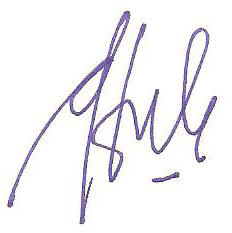 Dr. Hj. Wiwik Utami, Ak., MSDekan  03 Mei 2012  Diperiksa oleh :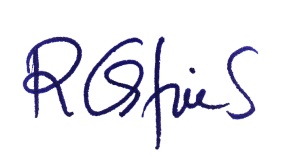    Dr. Rina Astini, SE, MM   Ketua PS  S1 - Manajemen  03 Mei 2012    Dibuat oleh :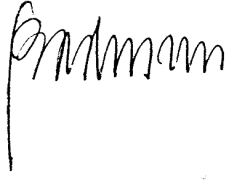   H. Sabarudin Muslim, SE, M.Si.  Koordinator